REALYN 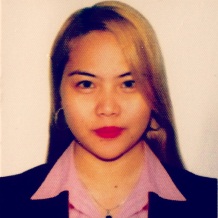 Realyn.359805@2freemail.comObjective:To secure a position in the organization that offers challenge and opportunity for my career development and at the same time serve the organization to the best of my capabilities.Work Experience:Position:		Production Assistant/ Data EncoderCompany:		Toshiba Philippines	Location:		Binan City, Laguna Philippines Date:			Feb. 2011 - Feb. 2017Keep records of output and compare it with a production scheduleEntering  information in company databases and sending information in Line Leaders and supervisorPosition:		Customer ServiceCompany:		Festival Supermall Location:		Filinvest Alabang, Muntinlupa City Philippines Date:			July 2010 – Jan. 2011To assist customers or resolve customer complaints via phoneAnswering telephone calls or use telephones to reach out to customers and verify account informationPosition:		Sales ClerkCompany:		SM Department StoreLocation:		Tunasan, Muntinlupa City PhilippinesDate:			Dec. 2009 - June 2010Set up advertising displays or arranges merchandise on counters or tables to promote sales.Stamps, marks, or tags price on merchandise.Obtains merchandise requested by customer or receives merchandise selected by customer.Answers customer's questions concerning location, price, and use of merchandise.Position:		Cashier/ Customer ServiceCompany:		South SupermarketLocation:		Filinvest Alabang, Muntinlupa City Philippines Date:			June. 2009-Nov. 2009Greet customers as they enter establishment Direct or escort customers to the right sales representativeScan and verify prices on products, take payment in exchange of products, process checks and credit card payments.Balance cash registers at the end of each shiftCheck daily cash accounts and prepare accounting reports and perform other light bookkeeping.Manage receipts and coupons, generate cash and transaction reports. Qualification:		Associate Degree of Business and Information Management  		AMA Computer Learning CenterSan Pedro City, Laguna Philippines June 2007 - March 2009Skills:Technical SkillsBasic Knowledge in Personal ComputerOperating System: Windows 8 and VistaApplication:  Microsoft Office, Power Point, Data AccessSeminars:E-Biz 2008 (1st Business Expo 2008)E-seminar 2008 on Electronic in Business, this gives an overview of the range and types of applications of online technologies in business.AMA Computer Learning Center-San Pedro City Laguna, PhilippinesE-Biz 2009 (2nd Business Expo 2009)E-seminar 2009 on Business and management Practices on IT based system.AMA Computer Learning Center-San Pedro City Laguna, PhilippinesPersonal Profile:	Birth Place		:	Philippines	Date of Birth		:	27 December 1990	Language		:	Filipino and English	Age 			:	26									Height/Weight		:	5’3/ 120lbs	Civil Status		:	SingleReference available upon request: